WPROWADZANIE DANYCH PUBLIKACYJNYCH W BAZIE WIEDZY UAMPracownicy/doktoranci mogą sami wprowadzać publikacje (z wyjątkiem monografii i rozdziałów w monografiach) w Bazie Wiedzy UAM, ale muszą przesłać pocztą elektroniczną Pani Justynie Sikorskiej (redaktor, biblioteka Collegium Geographicum, tel. 61 829 62 98) justyna.sikorska@amu.edu.pl informację, jakie pozycje zostały przez nich samodzielnie wprowadzone /zaimportowane.Prosimy również, aby po samodzielnym wprowadzeniu publikacji zaznaczyć status rekordu jako "niekompletny". Pozwoli to na łatwe sprawdzenie poprawności wpisu przez redaktora BW i ostateczne jego zatwierdzenie.Zatwierdzenie rekordu przez redaktora oznacza zaakceptowanie w Bazie Wiedzy UAM, danych dotyczących publikacji. Niezatwierdzone przez redaktora rekordy nie są uwzględniane w sprawozdawczości (raportach).Jeśli pracownik/doktorant nie chce sam wprowadzać swoich publikacji do Bazy, proszę o przesłanie Pani Justynie Sikorskiej (redaktor, biblioteka) justyna.sikorska@amu.edu.pl następujących danych dotyczących publikacji:tytuł publikacjipełne imię i nazwisko autoraDOIstrony.Bardzo ważne jest podanie stron. Bez nich nie można zapisać rekordu jako kompletnego.Jeśli redaktor będzie miał jakiekolwiek wątpliwości w związku ze zgłoszonymi publikacjami, będzie kontaktował się mailowo lub telefonicznie z autorem publikacji.Monografie (oraz rozdziały w monografiach) wprowadza wyłącznie redaktor. Oryginały lub kopie z możliwymi do jednoznacznego zidentyfikowania danymi bibliograficznymi (zwłaszcza materiały z konferencji) proszę dostarczyć do biblioteki wydziałowej.Pracownicy/doktoranci wprowadzają samodzielnie lub zgłaszają redaktorowi, publikację niezwłocznie po ukazaniu się drukiem. Jeśli publikację drukiem poprzedza wersja elektroniczna (early-bird), proszę zgłosić/wprowadzić publikację dopiero po jej ukazaniu się drukiem. Jeśli publikacja ukaże się tylko w formie elektronicznej, powinna zostać wprowadzone/zgłoszona niezwłocznie po ukazaniu się w formie elektronicznej.Bardzo proszę, aby pracownicy/doktoranci weryfikowali na bieżąco kompletność i poprawność wprowadzonych publikacji.  Jeśli w raporcie brakuje wcześniejszych publikacji, postępujecie Państwo, jak w punkcie 1,2,3.DOSTĘP DO BAZY WIEDZY UAM, GENEROWANIE SPRAWOZDANIA DOROBKU PUBLIKACYJNEGO ZA ROK 2022
W celu wygenerowania raportu/sprawozdania: publikacje 2022 wraz z punktacją należy:

1. Zalogować się do Bazy Wiedzy UAM (https://researchportal.amu.edu.pl), korzystając z identyfikatora – to początek adresu mailowego (nie należy logować się całym adresem email ani numerem PESEL) 

2.  Przejść do swojego profilu (profilu autora). Można to zrobić wpisując swoje nazwisko w pozycji szukaj: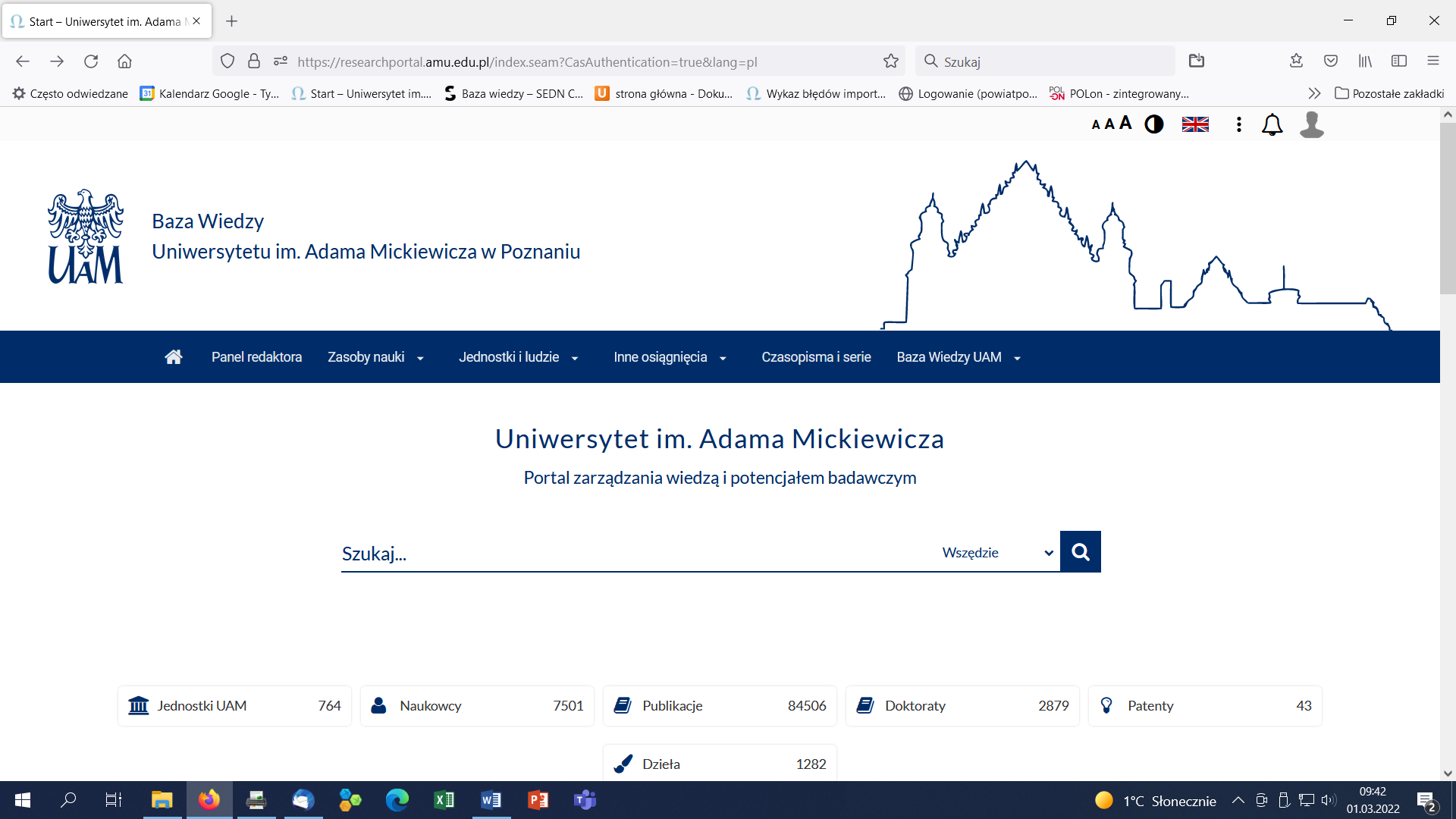 3. W zakładce Profil znajdą Państwo okienko „Raport dorobku”, na które proszę kliknąć.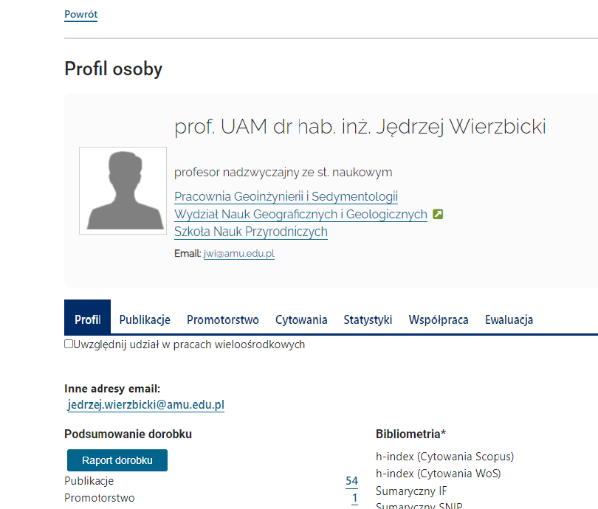 4. Wyskakuje okienko Kreatora raportu, w którym rozwijamy listę zaczynającą się od Oświadczenie upoważniające (…). Na liście zaznaczamy „Raport dorobku”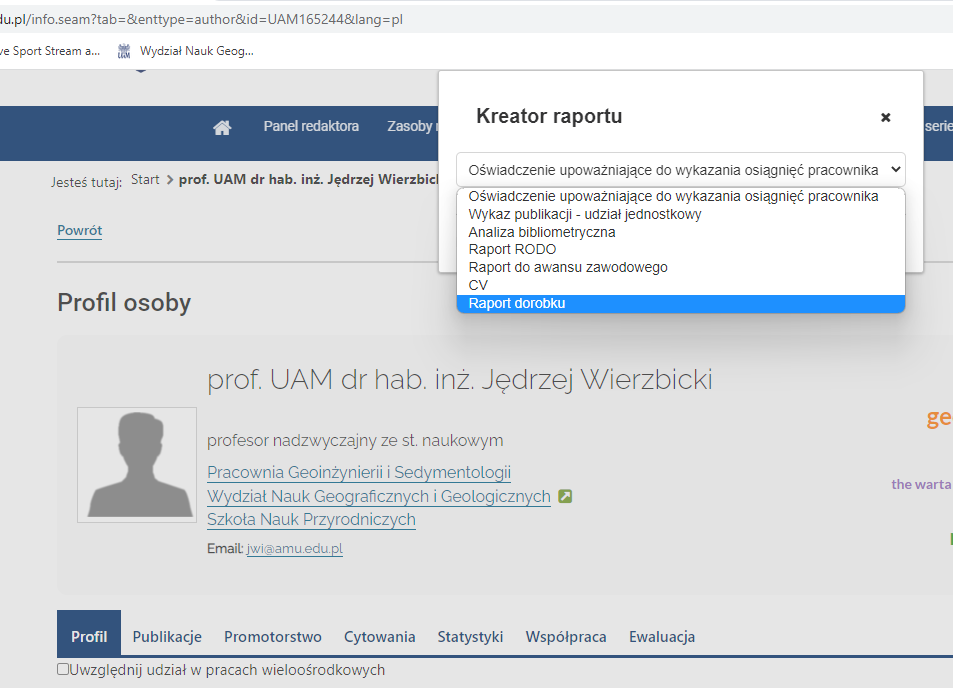 W okienku Kreatora raportu: sprawdzamy, czy zaznaczone są okienka jak na poniższym przykładzie (powinny być zaznaczone domyślnie, jeżeli nie to zaznaczamy), wpisujemy lata od 2022 do 2022, zaznaczamy „Pobierz jako PDF” ,klikamy przycisk „Pobierz” (z prawej strony, u dołu listy).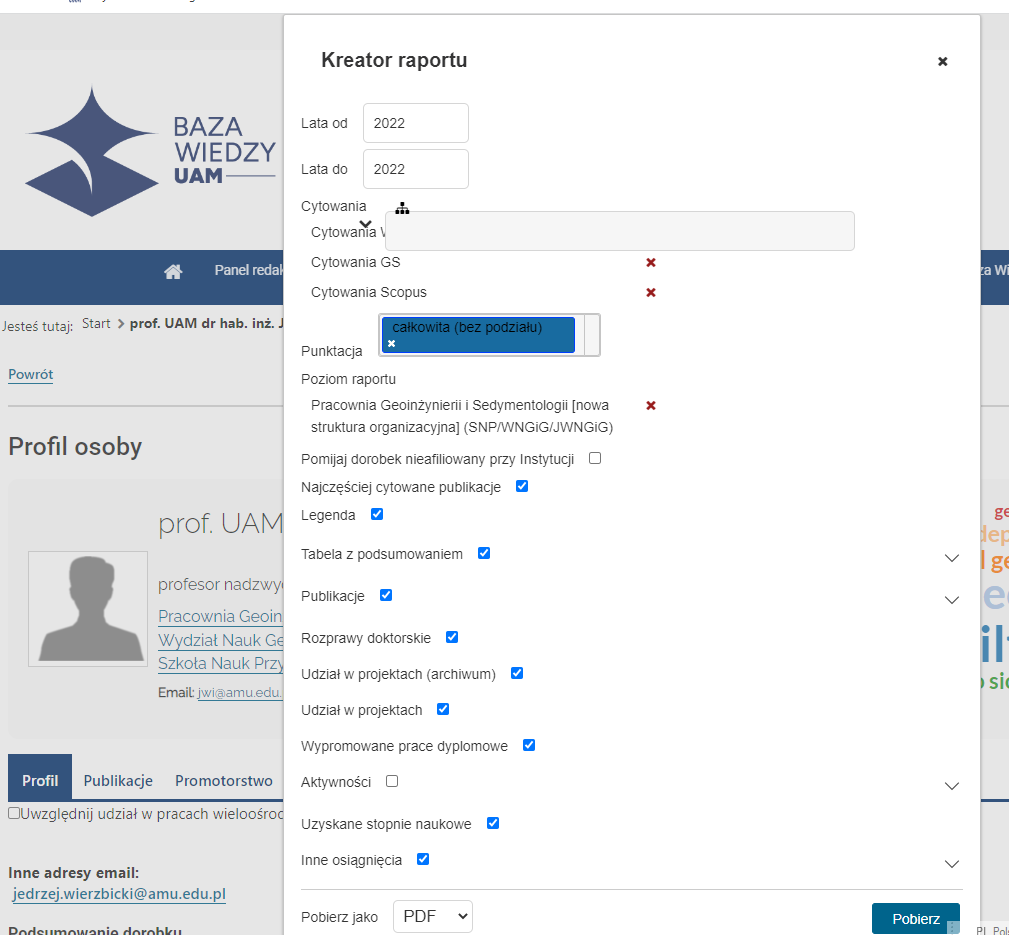 Generuje się raport w formacie pdf (z nagłówkiem jak poniżej), który drukujemy i podpisujemy, lub zapisujemy i podpisujemy elektronicznie i dołączamy do dokumentów sprawozdania.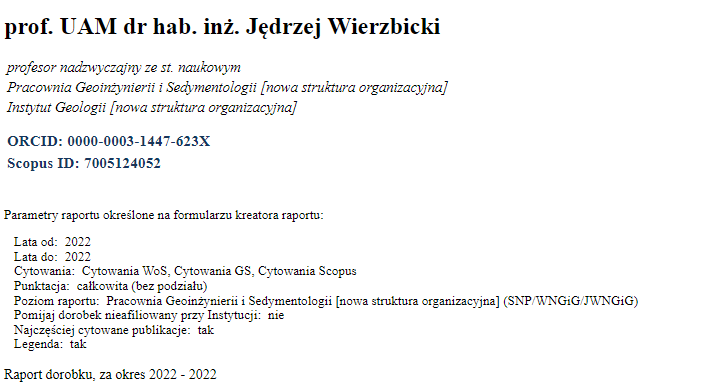 